PLANIFICACIÓN SEMANA 8 -12 junioMiércolesMatemáticas -Libro páginas 240-241(problemas).Lengua-Libro páginas 242-243 (za-zo-zu-ce-ci-ll-y).JuevesReligión-Familia (vídeo hijo pródigo)-FOTOCOPIA.Lengua -Libro páginas 248-249 (repaso).ViernesSociales VIDEO (sector primario-secundario-terciario ) FOTOCOPIA ( después de ver vídeo ).Matemáticas -Libro páginas 246 -ejercicio 5 página 247-250-251(repaso).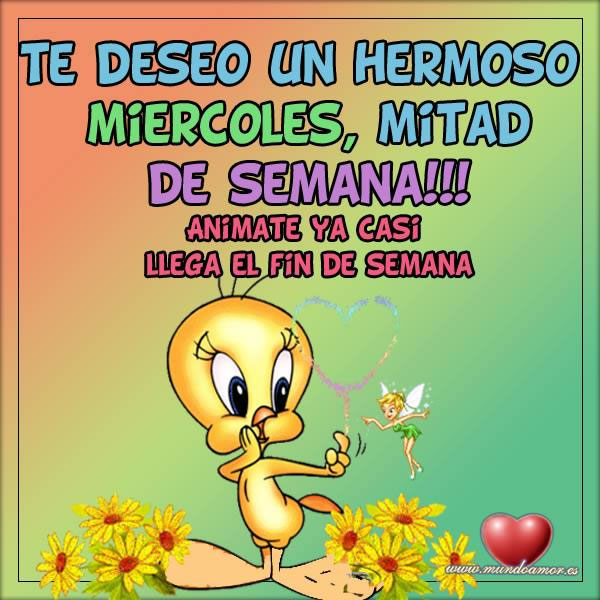 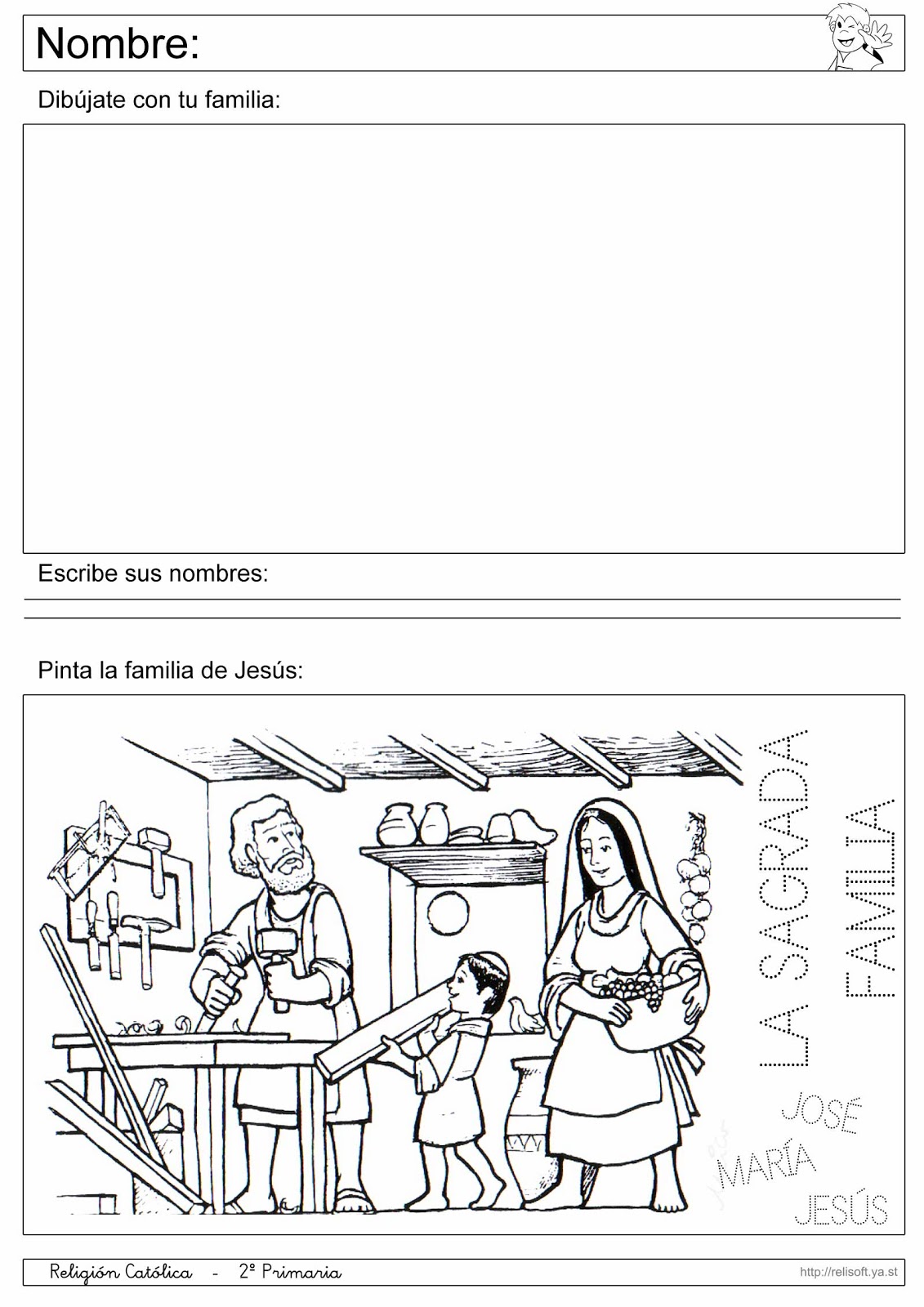 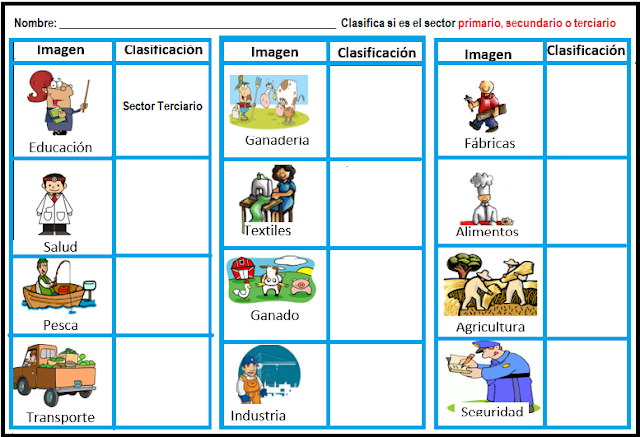 